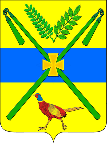 АДМИНИСТРАЦИЯ ЧЕЛБАССКОГО СЕЛЬСКОГО ПОСЕЛЕНИЯКАНЕВСКОГО РАЙОНА ПОСТАНОВЛЕНИЕ  от 08.04.2019							                               № 34ст-ца ЧелбасскаяОб утверждении Положения о муниципальном казенном учреждении Челбасского сельского поселения Каневского района «Центр обеспечения»В соответствии Федеральным законом от 06.12.2011 №402-ФЗ «О бухгалтерском учете», Федеральным законом от 05.04.2013 №44-ФЗ «О контрактной системе в сфере закупки товаров, работ, услуг для обеспечения государственных и муниципальных нужд» п о с т а н о в л я ю: 1. Утвердить Положение о муниципальном казенном учреждении Челбасского сельского поселения Каневского района «Центр обеспечения» согласно приложению к настоящему постановлению.2. Специалисту 1 категории общего отдела администрации Челбасского сельского поселения Каневского района Р.П.Скрыпниковой разместить настоящее постановление на официальном сайте администрации Челбасского сельского поселения Каневского района в информационно-телекоммуникационной сети Интернет.3. Контроль за выполнением настоящего постановления оставляю за собой.4. Постановление вступает в силу со дня его подписания. Глава Челбасского сельского поселения  Каневского района			                                                        А.В. КозловПРИЛОЖЕНИЕ УТВЕРЖДЕНО постановлением администрацииЧелбасского сельскогопоселения Каневского районаот 08.04.2019 года № 34ПОЛОЖЕНИЕ о муниципальном казенном учреждении Челбасского сельского поселения Каневского района «Центр обеспечения» 1. Общие положения1.1. Муниципальное казенное учреждение Челбасского сельского поселения Каневского района «Центр обеспечения», в дальнейшем именуемое «Учреждение», является некоммерческой организацией -муниципальным казенным учреждением, финансируемым за счет средств местного бюджета (бюджета Челбасского сельского поселения).1.2. Полное официальное наименование Учреждения:  Муниципальное казенное учреждение Челбасского сельского поселения Каневского района «Центр обеспечения».Сокращенное наименование: МКУ «ЦО».1.3. Учреждение является некоммерческой организацией, обслуживающей Челбасское сельское поселение Каневского района. 1.4. Учредителем Учреждения является муниципальное образование Челбасское сельское поселение Каневского района в лице администрации Челбасского сельского поселения. 1.5. Администрация Челбасского сельского поселения в установленном порядке:1) Выполняет функции и полномочия учредителя муниципального казенного учреждения при его создании, реорганизации, изменении типа и ликвидации;2) Утверждает устав муниципального казенного учреждения, а также вносимые в него изменения;3) Назначает руководителя муниципального казенного учреждения и прекращает его полномочия;4) Заключает и прекращает трудовой договор с руководителем муниципального казенного учреждения;5) Назначает ликвидационную комиссию, утверждает промежуточный ликвидационный и окончательный ликвидационный баланс ликвидируемого муниципального казенного учреждения, а также передаточный акт или разделительный баланс реорганизуемого муниципального казенного учреждения;6) Согласовывает распоряжение недвижимым имуществом муниципального казенного учреждения;7) Согласовывает распоряжение движимым имуществом муниципального казенного учреждения;8) Производит в установленном порядке изъятие излишнего, неиспользуемого или используемого не по назначению имущества, закрепленного собственником за муниципальным казенным учреждением либо приобретенного учреждением за счет средств, выделенных ему собственником на приобретение этого имущества;9) Являясь главным распорядителем бюджетных средств, осуществляет финансовое обеспечение деятельности муниципального казенного учреждения; 10) Определяет порядок составления и утверждения отчета о результатах деятельности муниципального казенного учреждения и об использовании закрепленного за ним муниципального имущества в соответствии с общими требованиями, установленными Министерством финансов Российской Федерации;11) Осуществляет контроль за деятельностью муниципального казенного учреждения в соответствии с законодательством Российской Федерации;12) Осуществляет иные функции и полномочия учредителя, установленные федеральными законами и муниципальными правовыми актами.13) Осуществляет функции учредителя Учреждения в части наделения его имуществом. 1.6. Учреждение осуществляет операции с бюджетными средствами через лицевые счета, открытые ему в соответствии с действующим законодательством РФ. Финансовое обеспечение деятельности учреждения осуществляется за счет средств соответствующего бюджета бюджетной системы Российской Федерации и на основании бюджетной сметы.1.7. Учреждение имеет круглую печать, содержащую его наименование на русском языке, штампы и бланки со своим наименованием, может иметь собственную эмблему и другие средства визуальной идентификации.	1.8. Учреждение может от своего имени приобретать гражданские права, соответствующие предмету и целям его деятельности, предусмотренным уставом, и нести обязанности, выступать в судах в соответствии с законодательством.1.9.Учреждение при осуществлении возложенных на него задач и деятельности взаимодействует:- с органами местного самоуправления;- с организациями и общественными объединениями;- другими представительствами Государственных органов, дислоцирующихся на территории Краснодарского края;- со средствами массовой информации.1.10. Учреждение в установленном законодательством Российской Федерации порядке имеет право оказывать населению, а также предприятиям (объединениям), учреждениям, организациям, иным юридическим лицам независимо от их организационно-правовых форм и форм собственности и физическим лицам платные услуги в сфере своей компетенции, не приносящие ущерб основной деятельности.2. Цели и виды деятельности Учреждения2.1. Целями создания Учреждения является осуществление предусмотренных законодательством Российской Федерации полномочий администрации Челбасского сельского поселения:2.1.1. В сфере обеспечения муниципальных нужд путем проведения открытого конкурса, аукциона в электронной форме, запроса котировок, запроса предложений, направленной на эффективное, результативное использование бюджетных средств и внебюджетных источников финансирования, обеспечения гласности и прозрачности осуществления таких закупок, предотвращения коррупции и других злоупотреблений в сфере закупок;2.1.2. Организация работы по проведению технической инвентаризации и паспортизации муниципального имущества в целях осуществления имущественных и иных прав и законных интересов поселения;2.1.3. В сфере подготовки документов для утверждения генеральных планов поселения, правил землепользования и застройки, утверждения подготовленной на основе генеральных планов поселения документации по планировке территории, утверждения местных нормативов градостроительного проектирования поселений, резервирования земель и изъятия, в том числе и путем выкупа, земельных участков в границах поселения для муниципальных нужд, в соответствии с законодательством;2.1.4. Ведение бухгалтерского (бюджетного) учета и составление отчетности органов местного самоуправления Челбасского сельского поселения Каневского района и их подведомственных учреждений (далее по тексту - Муниципальные учреждения);2.1.5. Формирование полной и достоверной информации о финансово-хозяйственной деятельности Муниципальных учреждений и их имущественном положении, необходимой внутренним и внешним пользователям бухгалтерской (бюджетной) отчетности;2.1.6. Обеспечение информацией, необходимой внутренним и внешним пользователям бухгалтерской (бюджетной) отчетности для контроля за соблюдением законодательства Российской Федерации при осуществлении Муниципальными учреждениями хозяйственных операций и их целесообразностью, наличием и движением имущества и обязательств, использованием материальных, трудовых и финансовых ресурсов в соответствии с утвержденными нормами, нормативами и сметами;2.1.7. Предотвращение отрицательных результатов хозяйственной деятельности Муниципальных учреждений и обеспечение экономии ресурсов;2.1.8. Способствование наиболее эффективному и рациональному использованию бюджетных и внебюджетных средств, в том числе осуществление контроля за правильным и экономным расходованием средств в соответствии с целевым назначением по утвержденным бюджетным сметам, планам финансово-хозяйственной деятельности по бюджетным средствам и средствам, полученным за счет внебюджетных источников, а также за сохранностью денежных средств и материальных ценностей;2.1.9. Минимизация затрат по осуществлению деятельности Муниципальных учреждений.2.2. Предметом деятельности Учреждения является:2.2.1. Выполнение функций муниципального заказчика (осуществление закупок) и размещение закупок (заказов) на поставки товаров, выполнение работ, оказание услуг для муниципальных нужд в целях заключения муниципальных контрактов, иных гражданско-правовых договоров; планирование закупок;2.2.2. Определение конкурентными способами поставщиков (подрядчиков, исполнителей)  для муниципальных заказчиков, путем проведения открытого конкурса, конкурса с ограниченным участием, двухэтапного конкурса, аукциона в электронной форме, запроса  котировок,  запроса  предложений, в  порядке предусмотренном Федеральным  законом от 5 апреля 2013 года  N  44-ФЗ «О контрактной  системе в сфере закупок товаров, работ, услуг для обеспечения государственных и муниципальных нужд» и правовыми актами Челбасского сельского поселения Каневского района;2.2.3. Деятельность по управлению муниципальным имуществом. Разработка мероприятий по выявлению бесхозяйного имущества на территории муниципального образования и принятие мер по признанию права муниципальной собственности на него в установленном законом порядке;2.2.4. Организация работы по проведению технической инвентаризации и паспортизации муниципального имущества в целях осуществления имущественных и иных прав и законных интересов поселения;2.2.5. Деятельность по созданию условий для исполнения полномочий органов местного самоуправления в сфере регулирования земельных отношений, в области градостроительной деятельности;2.2.6. Обеспечение разработки, согласования, проведения экспертизы и утверждения проектно-сметной документации;2.2.7. Организация информационно - технологической поддержки (администрирования) и развития сайтов органов местного самоуправления, информационное обеспечение деятельности органов местного самоуправления;2.2.8. Оказание правовой помощи учреждениям подведомственным администрации Челбасского сельского поселения Каневского района;2.2.9. Организация работы по проведению оценки муниципального имущества в целях осуществления имущественных, иных прав и законных интересов поселения;2.2.10. Создание условий для предоставления транспортных услуг Учредителю;2.2.11. Оказание содействия Учредителю в организации ритуальных услуг и содержание мест захоронения;2.2.12. Иных полномочий в соответствии с законодательством Российской Федерации.2.3. Для достижения целей и задач, указанных в п. 2.1 настоящего Положения, Учреждение в установленном законодательством порядке осуществляет следующие виды деятельности:2.3.1. Взаимодействие с муниципальными заказчиками в порядке, установленном постановлением администрации Челбасского сельского поселения Каневского района.2.3.2. Охрана объектов и имущества, находящегося в собственности администрации Челбасского сельского поселения, или в оперативном управлении муниципального казенного учреждения;2.3.3. Обеспечение эксплуатации транспортных средств, их техническое обслуживание и ремонт самостоятельно или с привлечением сторонних организаций на договорной основе;2.3.4. Уборка служебных помещений, зданий и сооружений с соблюдением правил санитарии и гигиены, занимаемых администрацией Челбасского сельского поселения, муниципальным казенным учреждением и зданий, находящихся в оперативном управлении;2.3.5. Организация ритуальных услуг и надлежащее содержание мест захоронения, находящихся на территории Челбасского сельского поселения;2.3.6. Обеспечение открытости и доступности документов, установленных Федеральным законом от 12 января 1996 года № 7-ФЗ «О некоммерческих организациях» и иными нормативными актами;2.3.7. Ведение бухгалтерского (бюджетного), налогового и статистического учета Муниципальных учреждений, а именно:- ведение бюджетного учета исполнения бюджетных смет, планов финансово-хозяйственной деятельности по бюджетным средствам и средствам, полученным из внебюджетных источников, имущества, финансовых обязательств и хозяйственных операций, осуществляемых Муниципальными учреждениями;- начисление и выплата в установленные сроки заработной платы работникам Муниципальных учреждений;- обеспечение своевременного и полного внесения налоговых и иных обязательных платежей в бюджеты всех уровней бюджетной системы Российской Федерации и государственные внебюджетные фонды;- проведение расчетов, возникающих в процессе исполнения бюджетных смет, планов финансово-хозяйственной деятельности Муниципальных учреждений, с дебиторами, кредиторами, подотчетными лицами;- обеспечение достоверности учета основных средств, материальных ценностей, денежных средств;- обеспечение сохранности бухгалтерских документов и регистров учета, законодательных, методических материалов и других документов, используемых в работе;- осуществление предварительного контроля за соответствием заключаемых договоров лимитам бюджетных обязательств, а также контроля за своевременным и правильным оформлением первичных учетных документов и законностью совершаемых операций, соответствия расходов утвержденным ассигнованиям;- осуществление учета выданных доверенностей на получение товарно-материальных и других ценностей;- составление и представление в установленном порядке и предусмотренные сроки в соответствующие органы бухгалтерской, бюджетной, налоговой, статистической и иной установленной отчетности Муниципальных учреждений;- осуществление контроля за целевым расходованием бюджетных средств, за наличием и движением имущества, использованием нефинансовых активов, трудовых и финансовых ресурсов в соответствии с нормативами и сметами;- организация и проведение инвентаризации имущества, числящегося на балансе Муниципальных учреждений, и финансовых обязательств, своевременное и правильное определение результатов инвентаризации и отражение их в учете;- организация и проведение работ по внедрению современных технологий автоматизации процесса ведения бухгалтерского (бюджетного) учета и составления отчетности.2.4. Право Учреждения осуществлять деятельность, на которую в соответствии с законодательством Российской Федерации требуется специальное разрешение (лицензия), возникает у Учреждения с момента его получения или в указанный в нем срок и прекращается по истечении срока его действия, если иное не установлено законодательством.3. Имущество и финансовые обеспечение деятельности 	3.1. Имущество Учреждения находится в муниципальной собственности Челбасского сельского поселения и закрепляется за Учреждением на праве оперативного управления. 	3.2 Доходы, полученные от приносящей доходы деятельности, поступают в бюджет Челбасского сельского поселения.  	3.3. Учреждение владеет, пользуется и распоряжается имуществом, закрепленным за ним на праве оперативного управления в пределах, установленных законом, в соответствии с целями своей деятельности и назначением этого имущества.Учреждение не вправе отчуждать либо иным способом распоряжаться имуществом без согласия собственника имущества.3.4. При сдаче в аренду имущества, закрепленного за Учреждением на праве оперативного управления, в качестве стороны по договорам аренды выступает Учредитель и Учреждение как одна сторона на стороне арендодателя. При этом все средства, полученные в виде арендной платы за сдачу в аренду имущества, за исключением налогов и иных платежей, учитываются в местном бюджете.3.5. При осуществлении права оперативного управления имуществом Учреждение обязано:-эффективно использовать имущество;-обеспечивать сохранность имущества;-не допускать ухудшения технического состояния имущества, помимо его ухудшения, связанного с амортизацией и износом в процессе эксплуатации. 	3.6. Источниками формирования имущества Учреждения в денежной и иных формах являются: 	- имущество, переданное Учреждению администрацией Челбасского сельского поселения;	- бюджетное финансирование. 	3.7. Учреждение расходует денежные средства согласно их целевому назначению и в соответствии с утвержденной сметой расходов. 	3.8. Контроль над использованием по назначению и сохранностью имущества, закрепленного за Учреждением на праве оперативного управления, осуществляет администрация Челбасского сельского поселения. 	3.9. Учреждение расходует бюджетные средства на: 	- оплату труда в соответствии с заключенными трудовыми договорами иправовыми актами, регулирующими размер заработной платы соответствующих категорий работников; 	- перечисление страховых взносов в государственные внебюджетные фонды;- командировочные и иные компенсационные выплаты работникам предусмотренные законодательством Российской Федерации; 	- оплату товаров, работ и услуг по заключенным муниципальным контрактам (договорам).3.10. Учреждение отвечает по своим обязательствам находящимися в его распоряжении денежными средствами. При недостаточности указанных денежных средств субсидиарную ответственность по обязательствам учреждения несет собственник его имущества.4. Права и обязанности Учреждения 	4.1. Учреждение имеет право: 	- на своевременное получение и использование бюджетных средств в соответствии с утвержденным размером, бюджетной росписью; 	- на своевременное доведение уведомлений о бюджетных ассигнованиях и лимитах бюджетных обязательств;- планировать свою деятельность и определять перспективы развития по согласованию с Учредителем, а также работу и услуги по заключенным договорам; 	4.2. Учреждение обязано: 	- своевременно подавать бюджетные заявки или иные документы, подтверждающие право на получение бюджетных средств; 	- эффективно использовать бюджетные средства в соответствии с их целевым назначением; 	- своевременно представлять отчет и иные сведения об использовании бюджетных средств. 	- нести ответственность в объеме компетенции за нарушение договорных расчетных обязательств, правил хозяйствования, установленных действующим законодательством Российской Федерации;	- обеспечить своих работников безопасными условиями труда и нести ответственность в установленном законом порядке за ущерб, причиненный здоровью работника при исполнении трудовых обязанностей;	- вести бюджетный учет, налоговый учет и статистическую отчетность результатов хозяйственной и иной деятельности в порядке установленном законодательством Российской Федерации.4.3. Учреждение несет ответственность за:	- нарушение договорных, расчетных и налоговых обязательств и иных правил деятельности;	- нарушение правил техники безопасности, пожарной безопасности, санитарно-гигиенических норм и требований по защите здоровья работников;	- проведение мобилизационных, антитеррористических мероприятий, а также мероприятий по делам гражданской обороны и чрезвычайных ситуаций;	- сохранность закрепленного на праве оперативного управления имущества;	- сохранность документов Учреждения (учетных, управленческих, финансово-хозяйственных, по личному составу и др.);	- достоверность бюджетного учета и статистической отчетности;	- конфиденциальность персонифицированной информации, полученной в процессе осуществления своей деятельности, за исключением случаев, установленных законодательством.4.4. Заключение и оплата Учреждением государственных (муниципальных) контрактов, иных договоров, подлежащих исполнению за счет бюджетных средств, производятся от имени Челбасского сельского поселения в пределах доведенных Учреждению лимитов бюджетных обязательств, если иное не установлено Федеральным законодательством, и с учетом принятых и неисполненных обязательств.	Нарушение Учреждением требований настоящего пункта при заключении государственных (муниципальных) контрактов, иных договоров является основанием для признания их судом недействительными по иску органа государственной власти (государственного органа), органа управления государственным внебюджетным фондом, органа местного самоуправления, осуществляющего бюджетные полномочия главного распорядителя (распорядителя) бюджетных средств, в ведении которого находится Учреждение.4.5. Учреждение не имеет права предоставлять и получать кредиты (займы), приобретать ценные бумаги. Субсидии и бюджетные кредиты учреждению не предоставляются.4.6. Учреждение вправе осуществлять иные права и нести обязанности, в соответствии с действующим законодательством и настоящим Положением.5. Структура, порядок управления деятельностью Учреждения5.1. Деятельность Учреждения осуществляется в соответствии с законодательством Российской Федерации, Краснодарского края, уставом Челбасского сельского поселения и правовыми актами Челбасского сельского поселения.	5.2. К компетенции Учредителя относится:	- создание, реорганизация и ликвидация Учреждения;	- утверждение Устава и изменений, вносимых в Устав;	- назначение на должность, освобождение от должности, заключение и расторжение с директором Учреждения трудового договора;	- утверждение в установленном порядке бюджетной сметы Учреждения;	- установление директору Учреждения размеров премии и надбавок к должностному окладу в порядке, определенном действующим законодательством, применение к нему мер дисциплинарного взыскания;	- определение приоритетных направлений деятельности Учреждения, принципов формирования и использования имущества;	- проведение в установленном порядке экономического анализа деятельности Учреждения;	- осуществление контроля за организацией деятельности, поддержанием в Учреждении условий, необходимых для реализации уставных целей;	- осуществление иных полномочий, относящихся к его компетенции. 	 5.3. Учреждение возглавляет директор, назначаемый на эту должность и освобождаемый от нее администрацией Челбасского сельского поселения. Права и обязанности директора, а также основания для прекращения трудовых отношений с ним регламентируются трудовым договором.5.4. Учреждение строит свои отношения с другими учреждениями, предприятиями, организациями и гражданами во всех сферах хозяйственной деятельности на основе договоров.5.5. Директор действует от имени Учреждения без доверенности, представляет его интересы на территории Российской Федерации и за ее пределами.Директор действует на принципе единоначалия и несет ответственность за последствия своих действий в соответствии с законодательством Российской Федерации, законодательством Краснодарского края, муниципальными правовыми актами Челбасского сельского поселения и заключенным с ним трудовым договором. 	 5.6. Директор в соответствии с законодательством осуществляет следующие полномочия: 	- осуществляет прием и увольнение работников Учреждения, расстановкукадров, распределение должностных обязанностей; 	- отвечает за уровень квалификации работников Учреждения; 	- по согласованию с учредителем утверждает структуру и штатное расписание Учреждения; 	- пользуется и обеспечивает рациональное использование имущества, в том числе финансовых средств, закрепленных за Учреждением. 	5.7. В соответствии с федеральными законами «Об обороне», «О воинской обязанности и военной службе» и «О мобилизационной подготовке и мобилизации в Российской Федерации» директор: 	- организует воинский учет граждан, пребывающих в запасе, и граждан, подлежащих призыву на военную службу; 	- создает необходимые условия для выполнения работниками воинской обязанности; 	- представляет отчетные документы и другие сведения в органы местного самоуправления и военные комиссариаты; 	- выполняет договорные обязательства, а в военное время - и государственные заказы по установленным заданиям;- проводит бронирование военнообязанных граждан при наличии мобилизационных заданий, установленных уполномоченными на то государственными органами; 	- обеспечивает своевременное оповещение и явку граждан, подлежащих призыву на военную службу по мобилизации, и состоящих с Учреждением в трудовых отношениях, на сборные пункты или в воинские части; 	- обеспечивает поставку техники на сборные пункты или в воинские части в соответствии с планами мобилизации; 	- является начальником штаба гражданской обороны Учреждения.Ведущий специалист общего отделаадминистрации Челбасского сельского поселения                                                                         Е.М.Червоненко 